Supplementary Material Table 1. Literature SearchSearch strategies for Embase, Medline, PsychInfo and PubMed databases.Supplementary Material 2: Table 2. Monitoring guidelines per country Supplementary Material 3: Stringency Index Indicators and ScoringDelphi Survey ParticipantsUsing a 2-round modified Delphi methodology, a group of nineteen international experts were approached to identify indicators reflecting stringency of clozapine haematological monitoring guidelines. Experts were identified from i) publications on treatment-refractory psychosis and ii) Expertscape.(Expertscape, 2021) The selection criteria for invitation to the panel include being a specialist doctor or pharmacist in psychiatry. In addition, panel members must have had at least 3 years of clinical experience working within the chosen speciality. Finally, they must be fluent in English (due to the survey being completed in English).Identification of candidate stringency indices	Prior to round 1 of the Delphi survey, a search of articles published up to 1st January 2021 examining guidelines for clozapine use on an internal scale was conducted using Ovid and PubMed. Potential indicators reflecting stringency of haematological monitoring guidelines were drawn from this literature search. In addition to the one study identified during the literature search (by Delphi SurveyRound one:For the first round of the Delphi survey, experts will be asked to score the importance of each item on a five-point Likert scale ranging from 1 (‘essential) to 5 (‘should not be included’).  Panel members were able to suggest additional items. Items that were rated as ‘essential’ or ‘important’ by >80% of the panel were selected for inclusion. Items that were rated as ‘essential’ or ‘important’ by 50 – 79% of the panel entered round 2. Items that were rated as ‘essential’ or ‘important’ by <50% of the panel were discarded. These cut-off were chosen based upon previously published Delphi survey’s.(Petros et al., 2019) Participants were asked if there were other important haematological monitoring, discontinuation or rechallenge parameters that should be included such as discontinuation criteria based on platelet counts and eosinophil counts. The survey was distributed using Qualtrics software.Round two:For round two, panellists received lists of the ‘accepted’, ‘rejected’ and ‘to be re-rated’ items; for the latter, group medians and ranges were revealed and each participant's own Round 2 responses were provided, to enable comparisons with the group. New items suggested by the Round 1 panel were rated for the first time, only those considered ‘essential’ or ‘important’ by ≥80% of the sample were retained. Each indicator was rescaled by their maximum value to create a score between 0 and 100. These scores were then weighted to get the composite index, with higher scores indicating higher overall stringency. Ranking countries:Finally once consensus was reached, panellists were informed that each country would be given an overall stringency score depending on the according to the stringency of their clozapine regulations. Panellists were asked how each included indicator should contribute to the stringency index (total out of 100). In addition, each participant was asked whether countries with mandatory regulation guidelines (i.e. ‘no blood no drug’) should rank higher (i.e. stricter) than recommended guidelines. Specifically, panellists were asked whether the total score for countries with mandatory regulations should be weighted 1) no different, 2) by a factor of 1.5 3) by a factor of 2 or 4) by a factor of 3, compared to recommended guidelines. Pilot SurveyA pilot survey was conducted with 10 specialist mental health pharmacists from the South London and Maudsley NHS Foundation Trust. Clinicians were asked to complete both rounds of the survey. The principle reason for the pilot was to establish the feasibility of the survey. There was a 100% response rate in round 1 and 2. Delphi Survey Results Nineteen clozapine experts participated in Round 1 (100% response rate) and 18 in Round 2 (95%). After two rounds of the survey, 7 indicators were endorsed by ≥80% of the panel based on their importance and on the consensus of the expert panel. The six indicators considered essential to include were 1) haematological monitoring parameters, 2) monitoring frequency, 3) ANC and 4) WCC thresholds for discontinuation, 5) rechallenge restrictions and 6) modified monitoring criteria for benign ethnic neutropenia. Suggested indicators considered not important to include were discontinuation criteria based on eosinophil and platelet counts. A detailed description of the calculation of the stringency index can be found below. Table 3. Round 1 Participant CharacteristicsTable 4. Unadjusted scoring Table 5. Weights of Indicators in the Composite IndexTable 6. Mean, Median and range of stringency index scores by continent Supplementary Material 4: Choropleth map of modified BEN monitoring guidelines. Red indicates no BEN monitoring criteria and yellow indicates presence of  modified BEN monitoring criteria. Grey indicates no data. 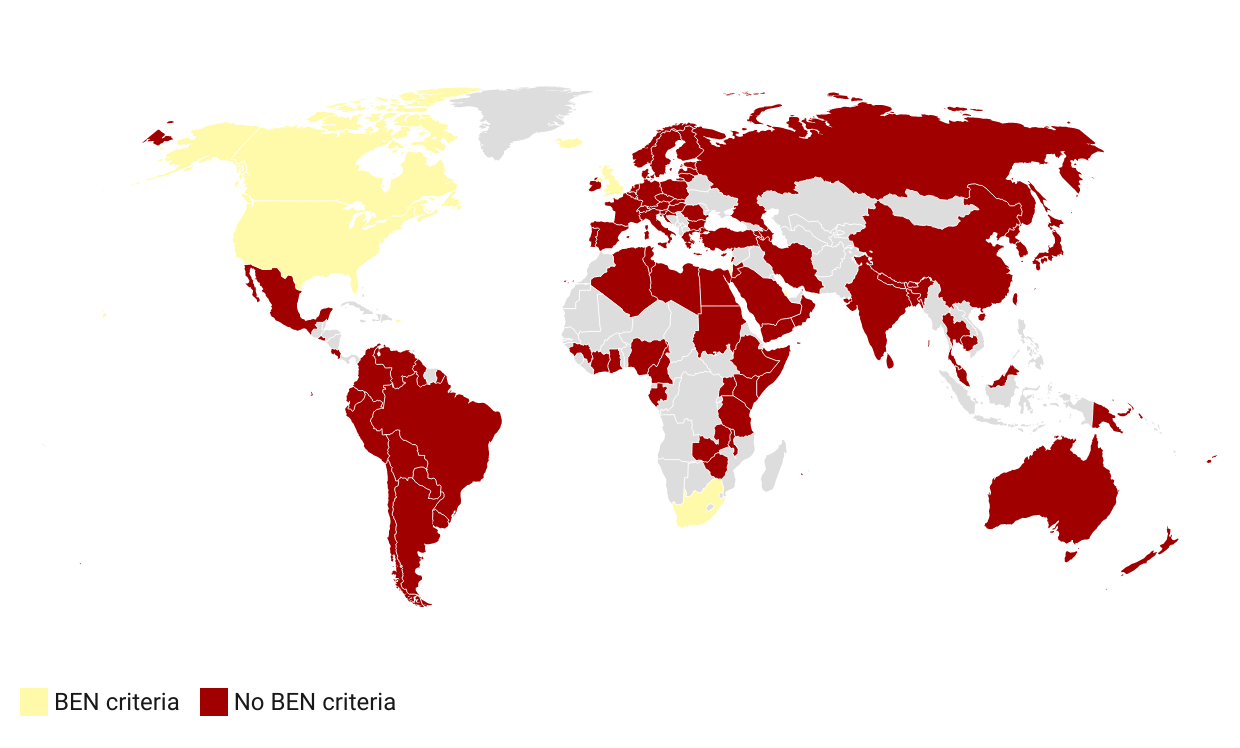 Figure 1. BEN choropleth  Inclusion CriteriaClinical guidelines including recommendation(s) about clozapine treatment and monitoring requirements Covering adult populations (18+) with a diagnosis of treatment-resistant psychosis, including schizophrenia, schizoaffective disorder, schizophreniform disorder and psychotic disorder Published from 1956, when clozapine was synthesised,(Crilly, 2007) to the current date.Exclusion Criteria Non-specific worldwide or continental guidelinesOnly contained recommendations about non-pharmacological treatment for schizophrenia Conference abstracts, commentary, or other opinion pieces not made systematically based on evidence. Search Terms Treatment*resistant psychosis* OR Treatment*refractory psychosis* OR Treatment*resistant schizophrenia OR Treatment*refractory schizophrenia OR clozapine AND algorithm OR guide* OR implementation OR monitor* protocol*. No language restriction was applied to the search strategy. Non-English guidelines were translated using Google Translator.EmbaseEmbase1Treatment*resistant psychosis*.mp. OR Treatment*refractory psychosis*.mp. OR Treatment*resistant schizophrenia.mp. OR Treatment*refractory schizophrenia.mp. OR clozapine.mp.2algorithm.mp. OR guide*.mp. OR implement*.mp. OR monitor*.mp. OR protocol.mp.31 AND 2 MedlineMedline1Treatment*resistant psychosis*.mp. OR Treatment*refractory psychosis*.mp. OR Treatment*resistant schizophrenia.mp. OR Treatment*refractory schizophrenia.mp. OR clozapine.mp.2algorithm.mp. OR guide*.mp. OR implement*.mp. OR monitor*.mp. OR protocol.mp.31 AND 2 4limit 5 to (yr="1956 -Current")PsychInfoPsychInfo1Treatment*resistant psychosis*.mp. OR Treatment*refractory psychosis*.mp. OR Treatment*resistant schizophrenia.mp. OR Treatment*refractory schizophrenia.mp. OR clozapine.mp.2algorithm.mp. OR guide*.mp. OR implement*.mp. OR monitor*.mp. OR protocol.mp.31 AND 2 4limit 5 to (yr="1956 -Current")PubMedPubMed("algorithm"[MeSH Terms] OR "algorithm"[All Fields] OR " guide*"[All Fields] OR ("guide*"[MeSH Terms] OR "implement*"[MeSH Terms] OR "implement*"[All Fields] OR "monitor*"[MeSH Terms] OR "monitor*"[All Fields] OR "protocol"[MeSH Terms] OR "protocol"[All Fields]AND ("Schizophrenia Spectrum and Other Psychotic Disorders"[MeSH Terms] OR "psychosis"[Text Word] OR "schizophrenia*"[Text Word] OR "schizophreniform*"[Text Word] OR "schizoaffective*"[Text Word] OR "psychotic*"[Text Word] OR "schizophrenic*"[Text Word] OR "treatment-resistant schizophrenia"[All Fields] OR "treatment-resistant psychosis"[All Fields])("algorithm"[MeSH Terms] OR "algorithm"[All Fields] OR " guide*"[All Fields] OR ("guide*"[MeSH Terms] OR "implement*"[MeSH Terms] OR "implement*"[All Fields] OR "monitor*"[MeSH Terms] OR "monitor*"[All Fields] OR "protocol"[MeSH Terms] OR "protocol"[All Fields]AND ("Schizophrenia Spectrum and Other Psychotic Disorders"[MeSH Terms] OR "psychosis"[Text Word] OR "schizophrenia*"[Text Word] OR "schizophreniform*"[Text Word] OR "schizoaffective*"[Text Word] OR "psychotic*"[Text Word] OR "schizophrenic*"[Text Word] OR "treatment-resistant schizophrenia"[All Fields] OR "treatment-resistant psychosis"[All Fields])Countries Mandatory monitoring (i.e. no blood no drug)Haematological Monitoring DetailsHaematological Monitoring DetailsHaematological Monitoring DetailsHaematological Monitoring DetailsHaematological Monitoring DetailsHaematological Monitoring DetailsHaematological Monitoring DetailsCriteria for Clozapine Discontinuation (mm3/L)Criteria for Clozapine Discontinuation (mm3/L)Clozapine Rechallenge RestrictionsSourceMandatory monitoring (i.e. no blood no drug)WCCANCFrequency (Duration in weeks)Frequency (Duration in weeks)Frequency (Duration in weeks)Other parametersAdjusted BEN CriteriaWCCANCClozapine Rechallenge RestrictionsSourceMandatory monitoring (i.e. no blood no drug)WCCANCWeeklyFortnightlyMonthlyOther parametersAdjusted BEN CriteriaWCCANCClozapine Rechallenge RestrictionsSourceAfrica Algeria ✗g✓✓✗✗✗✗✗✗✗✗✗bCameroon✗g✓✓✗✗✗✗✗✗✗✗✗Egypt ✗✓✓✗i✗✗✗✗<3·0<1·5✗✗bEthiopia ✗g✓✓✓ (18)✓ (19-51)✓ (>52)✗✗<3·0<1·5✗NGGabon✗g✗✗✗✗✗✗✗✗✗✗✗Ghana ✗✓✓✗✗✗✗✗✗✗✗✗Guinea✗g✗✗✗✗✗✗✗✗✗✗✗Ivory Coast ✗g✓✓✗ i✗✗✗✗✗✗✗✗Kenya ✗✗✗✗✗✗✗✗✗✗✗✗bLibya✗✗✗✗✗✗✗✗✗✗✗✗Malawi✗g✓✓✗✗✗✗✗✗✗✗✗Nigeria ✗✓✓✗✗✗✗✗✗✗✗✗bSomalia ✗✓✓✗✗✗✗✗✗✗✗✗bSouth Africa✗✗✓✗✗✗✗✓✗<1·0✗✗bSudan✗✓✓✗✗✗✗✗✗✗✗✗Tanzania ✗g✗✗✗✗✗✗✗✗✗✗✗Tunisia ✗✓✓✗✗✗✗✗✗✗✗✗bUganda ✗g✓✓✗✗✗✗✗✗✗✗✗bZambia✗g✓✓✗✗✗✗✗<3·0<1·5✗NGZimbabwe ✗g✓✓✗✗✗✗✗✗✗✗✗bAsiaArmenia✗✓✓✓ (26)✓ (27-52)✓ (>52)✗✗<4·0✗✗✗Bangladesh✗✓✓✗✗✗✗✗✗✗✗✗bBhutan✗g✓✓✗✗✗✗✗✗✗✗✗bCambodia✗✗✗✗✗✗✗✗✗✗✗✗bChina ✗✓✓✓ (24)✓ (>24)✓(>24)e✗✗<2·0<1·0✗NGHong Kong ✓✓✓✓ (18)✗✓ (>19)✗✗<3·0<1·5✗RRIndia ✗✓✓✗✗✗c✗✗✗✗✗RRIran✗✓✓✗✗✗✗✗<3·5<1·5✗✗bIsrael ✓✗✓✓ (18)✗✓ (>19)✓✓✗<1·0✗NGJapan*✓✓✓✓ (24)✓ (>24)✗✓✗<3·0<1·5✓  NGJordan ✗✓✓✗✗✗✗✗✗✗✗✗Lebanon ✗✗✓✓ (18)✓ (19-51)✓ (>52)✗✗✗<1·0✗SmPCMalaysia✓✓✓✓ (18)✗✓ (>19)✗✗<3·0 then <2·5α<1·5 then <1·0α✓NGNepal ✗✓f✓✗✗✗✗✗✗✗✗  ✗bNorth Korea✗✓✗✗✗✗✗✗✗✗✗✗bOman ✗✓✓✗✗✗✗✗✗✗✗✗bQatar ✗✓✓✓ (18)✓ (19-51)✓ (>52)✗✓<3·0<1·5✓ (Haematologist  consultation)NGSaudi Arabia ✓✓✓✓ (18)✗✓ (>19)✓✗<3·0 then <2·5α<1·5 then <1·0α✓NGSingapore ✓✓✓✓ (18)✗✓ (>19)✗✗<3·0 then <2·5α<1·5 then <1·0α✓ (Index ANC limit)RRSouth Korea X✓✓✓ (18)✗✓ (>19)✗✗<3·0 then <2·5α<1·5 then <1·0α✓ NGSri LankaX✓✓✓ (18)✓ (19-51)✓ (>52)✗✗✗✗✗✗bTaiwanX✓ ✓ ✓ (18)✗✓ (>19)✗✗<1·0<0·5✗NGThailand✗✓ ✓ ✗✗✗✗✗✗✗✗NGYemen✗✓✓✗✗✗✗✗✗✗✗✗bEuropeAlbania ✗f✓✓✗ i✗✗✗✗<3·0<1·5✓SmPCAustria  ✓✓✓✓ (18)✗✓ (>19)✗✗<3·0<1·5✓SmPCAzerbaijan✓ f✓✓✗✗✗✗✗<3·0<1·5✓NGBelgium✓✓✓✓ (18)✗✓ (>19)✗✗<3·0<1·5✓ SmPCBulgaria✗✓✓✓ (4)✗✓ (>4)✗✗✗✗✓NGCroatia ✓✓✓✓ (18)✗✓ (>19)✗✗<3·0<1·5✓ SmPCCyprus ✓✓✓✓ (18)✗✓ (>19)✗✗✗✗✗✗bCzech Republic✓✓✓✓ (18)✗✓ (>19)✗✗<3·0 then <2·5α<1·5 then <1·0α✓ NGDenmark✓✓✓✓ (18)✗✓ (>19)✗✗<3·0<1·5✓SmPCEstonia ✓ ✓ ✓✓ (18)✗✓ (>19)✗✗<3·0<1·5✓SmPCFinland✗✓✓✓ (18)✗✓ (>19)✗✗<3·0 then <2·5α<1·5 then <1·0α✓SmPCFrance ✓✓✓✓ (18)✗✓ (>19)✗✗<3·0<1·5✓SmPCGermany ✓✓✓✓ (18)✗✓ (>19)✓✗<3·0<1·5✓SmPCGreece ✓✓✓✓ (18)✗✓ (>19)✗✗<3·0<1·5✓SmPCHungary ✓✓ ✓ ✓ (18)✗✓ (>19)✗✗<3·0<1·5✓NGIceland✗✓✓✓ (18)✗✓ (>19)d✗✓<3·0<1·5✓  SmPCIreland✓✓✓✓ (18)✓ (19-51)✓ (>52)✗✗<3·0<1·5✓  NGItaly✓✓✓✓ (18)✗✓ (>19)✗✗<3·0<1·5✓  SmPCLatvia ✓✓✓✓ (18)✗✓ (>19)✗✗<3·0<1·5✓SmPCLithuania✓✓✓✓ (18)✗✓ (>19)✗✗<3·0<1·5✓NGLuxembourg ✓✓✓✓ (18)✗✓ (>19)✗✗<3·0<1·5✓SmPCMalta ✓✓✓✓ (18)✓ (19-51)✓ (>52)✗✗<3·0<1·5✓NGNetherlands✓✓✓✓ (18)✗✓ (>19)c✗✗<3·0<1·5✓ SmPCNorway ✓✓✓✓ (18)✗✓ (>19)✗✗<3·0<1·5✓NGPoland ✗✓✓✓ (18)✗✓ (>19)✗✗<3·0<1·5✓NGPortugal ✗✓ ✓ ✓ (18)✗✓ (>19)✗✗<3·0<1·5✓NGRomania✓✓✓✓ (18)✗✓ (>19)✗✗<3·0<1·5✓  NGRussia ✓✓✓✓ (18)✗✓ (>19)✗✗<3·0<1·5✓SmPCSlovakia ✓✓✓✓ (18)✗✓ (>19)✗✗<3·0<1·5✓SmPCSlovenia ✓✓✓✓ (18)✗✓ (>19)✗✗<3·0 then <2·5α<1·5 then <1·0α✓SmPCSpain✗✓✓✓ (18)✗✓ (>19)✗✗<3·0<1·5✓NGSweden✓✓✓✓ (18)✗✓ (>19)✓✗<3·0<1·5✓NGSwitzerland✓✓✓✓ (18)✗✓ (>19)✗✗<3·0 then <2·5α<1·5 then <1·0α✓ SmPCTurkey✓✓✓✓ (18)✗✓ (>19)✗✗<3·0<1·5✓ (Index WCC & ANC limit)NGUnited Kingdom✓✓✓✓ (18)✓ (19-51)✓ (>52)✗✓<3·0<1·5✓  (off-license agreement)NGNorth America Barbados ✗✓✓✗✗✗✗✗✗✗✗✗bCanada ✓✓✓✓ (26)✓ (27-52)✓ (>52)✗✓<2·0<1·5✓  (off-license agreement)NGCosta Rica✗✓✓✓ (18)✗✓ (>19)✗✗<3·0<1·5✗NGEl Salvador✗✓✓✓ (18)✗✓ (>19)✗✗✗<1·5✓SmPCMexico✗✓ ✓ ✓ (12)✗(>13-52)c✗✗✗ ✗ ✗ NGSt Lucia✗✓ ✓ ✗✗✗✗✗✗✗✗✗bUnited States ✓✗✓✓ (26)✓ (27-52)✓ (>52)✗✓✗<1·0✗NGOceania and AustraliaAustralia ✓✓✓✓ (18)✗✓ (>19)✓✗<3·0<1·5✓  (off-license agreement)RRFiji✓f✓✓✗✗✗✗✗✗✗✓✗bNew Zealand✓✓✓✓ (18)✗✓ (>19)✗✗<3·0<1·5✓ NGPapua New Guinea✗g✗✗✗✗✗✗✗✗✗✗✗Tonga✗g✗✗✗✗✗✗✗✗✗✗✗South AmericaArgentina 4✓✓✓ (18)✗✓ (>19)✗✗<3·0<1·5✓ (Index ANC/WCC limit and timespan)NGBolivia ✗g✓✓✗✗✗✗✗✗✗✗✗Brazil ✓✓✓✓ (18)✗✓ (>19)✗✗<3·0<1·5✓ (Haematologist  consultation)NGChile ✓✗✓✓ (18)✗✓ (>19)✗✗✗<1·0✗NGColombia ✗✓✗✓ (12)✗(>13-52)c✗✗<3·5✗✗NGEcuador ✗✓✓✓ (24)✓ (>24)✗✗✗✗✗✗NGGuyana ✗g✗✗✗✗✗✗✗✗✗✗✗Paraguay ✗✗✗✗✗✗✗✗✗✗✗✗Peru✗✓✓✗✗✗✗✗✗<1·0✓ ✗bUruguay✗✓ ✓ ✓ (18)✗✓ (>19)✓✗<3·0<1·5✓NGVenezuela✗✓ ✓ ✗✗✗✗✗✗✗✗✗Abbreviations ANC: Absolute Neutrophil Count BEN: Benign Ethnic Neutropenia NG: National Guidelines NG: National Guidelines RR: Regional Guidelines SmPC: Summary of Product Characteristics UK: United Kingdom US: United States WCC: White Cell Counts *Guidelines to be amended June 2021NotesαAfter 18 weeks of treatmentbUS FDA REMS / UK MHRA / French HAS guidelines typically followed.cWhere appropriate, routine monitoring can be ceased after 6 months of clozapine treatment (low frequency monitoring e.g. four times a year still recommended in the Netherlands, off-label). In the Netherlands, immediate WCC monitoring is also advised if any clinical suspicion of severe neutropenia. In Colombia and Mexico, monitoring two times a year is recommended after 12 months. dOften longer intervals in clinical practice eOptionalfTypically every 6 monthsgRarely usedhMandatory in public sector iTypically first 4 weeksCountries with known Non-Rechallenge Databases after a suspected clozapine-induced blood dyscrasia: Australia, Canada, United KingdomNational or sub-national guidelines on prescribing, stopping and restarting clozapine were categorised as either regulations or recommendations. Conditions in guidelines for prescribing, stopping and restarting clozapine that were mandatory were defined as “Regula-tions”. For example, in the UK blood monitoring is mandated by the marketing authorisation of clozapine. Non-mandatory conditions were defined as “Recommendations”.Abbreviations ANC: Absolute Neutrophil Count BEN: Benign Ethnic Neutropenia NG: National Guidelines NG: National Guidelines RR: Regional Guidelines SmPC: Summary of Product Characteristics UK: United Kingdom US: United States WCC: White Cell Counts *Guidelines to be amended June 2021NotesαAfter 18 weeks of treatmentbUS FDA REMS / UK MHRA / French HAS guidelines typically followed.cWhere appropriate, routine monitoring can be ceased after 6 months of clozapine treatment (low frequency monitoring e.g. four times a year still recommended in the Netherlands, off-label). In the Netherlands, immediate WCC monitoring is also advised if any clinical suspicion of severe neutropenia. In Colombia and Mexico, monitoring two times a year is recommended after 12 months. dOften longer intervals in clinical practice eOptionalfTypically every 6 monthsgRarely usedhMandatory in public sector iTypically first 4 weeksCountries with known Non-Rechallenge Databases after a suspected clozapine-induced blood dyscrasia: Australia, Canada, United KingdomNational or sub-national guidelines on prescribing, stopping and restarting clozapine were categorised as either regulations or recommendations. Conditions in guidelines for prescribing, stopping and restarting clozapine that were mandatory were defined as “Regula-tions”. For example, in the UK blood monitoring is mandated by the marketing authorisation of clozapine. Non-mandatory conditions were defined as “Recommendations”.Abbreviations ANC: Absolute Neutrophil Count BEN: Benign Ethnic Neutropenia NG: National Guidelines NG: National Guidelines RR: Regional Guidelines SmPC: Summary of Product Characteristics UK: United Kingdom US: United States WCC: White Cell Counts *Guidelines to be amended June 2021NotesαAfter 18 weeks of treatmentbUS FDA REMS / UK MHRA / French HAS guidelines typically followed.cWhere appropriate, routine monitoring can be ceased after 6 months of clozapine treatment (low frequency monitoring e.g. four times a year still recommended in the Netherlands, off-label). In the Netherlands, immediate WCC monitoring is also advised if any clinical suspicion of severe neutropenia. In Colombia and Mexico, monitoring two times a year is recommended after 12 months. dOften longer intervals in clinical practice eOptionalfTypically every 6 monthsgRarely usedhMandatory in public sector iTypically first 4 weeksCountries with known Non-Rechallenge Databases after a suspected clozapine-induced blood dyscrasia: Australia, Canada, United KingdomNational or sub-national guidelines on prescribing, stopping and restarting clozapine were categorised as either regulations or recommendations. Conditions in guidelines for prescribing, stopping and restarting clozapine that were mandatory were defined as “Regula-tions”. For example, in the UK blood monitoring is mandated by the marketing authorisation of clozapine. Non-mandatory conditions were defined as “Recommendations”.Abbreviations ANC: Absolute Neutrophil Count BEN: Benign Ethnic Neutropenia NG: National Guidelines NG: National Guidelines RR: Regional Guidelines SmPC: Summary of Product Characteristics UK: United Kingdom US: United States WCC: White Cell Counts *Guidelines to be amended June 2021NotesαAfter 18 weeks of treatmentbUS FDA REMS / UK MHRA / French HAS guidelines typically followed.cWhere appropriate, routine monitoring can be ceased after 6 months of clozapine treatment (low frequency monitoring e.g. four times a year still recommended in the Netherlands, off-label). In the Netherlands, immediate WCC monitoring is also advised if any clinical suspicion of severe neutropenia. In Colombia and Mexico, monitoring two times a year is recommended after 12 months. dOften longer intervals in clinical practice eOptionalfTypically every 6 monthsgRarely usedhMandatory in public sector iTypically first 4 weeksCountries with known Non-Rechallenge Databases after a suspected clozapine-induced blood dyscrasia: Australia, Canada, United KingdomNational or sub-national guidelines on prescribing, stopping and restarting clozapine were categorised as either regulations or recommendations. Conditions in guidelines for prescribing, stopping and restarting clozapine that were mandatory were defined as “Regula-tions”. For example, in the UK blood monitoring is mandated by the marketing authorisation of clozapine. Non-mandatory conditions were defined as “Recommendations”.Abbreviations ANC: Absolute Neutrophil Count BEN: Benign Ethnic Neutropenia NG: National Guidelines NG: National Guidelines RR: Regional Guidelines SmPC: Summary of Product Characteristics UK: United Kingdom US: United States WCC: White Cell Counts *Guidelines to be amended June 2021NotesαAfter 18 weeks of treatmentbUS FDA REMS / UK MHRA / French HAS guidelines typically followed.cWhere appropriate, routine monitoring can be ceased after 6 months of clozapine treatment (low frequency monitoring e.g. four times a year still recommended in the Netherlands, off-label). In the Netherlands, immediate WCC monitoring is also advised if any clinical suspicion of severe neutropenia. In Colombia and Mexico, monitoring two times a year is recommended after 12 months. dOften longer intervals in clinical practice eOptionalfTypically every 6 monthsgRarely usedhMandatory in public sector iTypically first 4 weeksCountries with known Non-Rechallenge Databases after a suspected clozapine-induced blood dyscrasia: Australia, Canada, United KingdomNational or sub-national guidelines on prescribing, stopping and restarting clozapine were categorised as either regulations or recommendations. Conditions in guidelines for prescribing, stopping and restarting clozapine that were mandatory were defined as “Regula-tions”. For example, in the UK blood monitoring is mandated by the marketing authorisation of clozapine. Non-mandatory conditions were defined as “Recommendations”.Abbreviations ANC: Absolute Neutrophil Count BEN: Benign Ethnic Neutropenia NG: National Guidelines NG: National Guidelines RR: Regional Guidelines SmPC: Summary of Product Characteristics UK: United Kingdom US: United States WCC: White Cell Counts *Guidelines to be amended June 2021NotesαAfter 18 weeks of treatmentbUS FDA REMS / UK MHRA / French HAS guidelines typically followed.cWhere appropriate, routine monitoring can be ceased after 6 months of clozapine treatment (low frequency monitoring e.g. four times a year still recommended in the Netherlands, off-label). In the Netherlands, immediate WCC monitoring is also advised if any clinical suspicion of severe neutropenia. In Colombia and Mexico, monitoring two times a year is recommended after 12 months. dOften longer intervals in clinical practice eOptionalfTypically every 6 monthsgRarely usedhMandatory in public sector iTypically first 4 weeksCountries with known Non-Rechallenge Databases after a suspected clozapine-induced blood dyscrasia: Australia, Canada, United KingdomNational or sub-national guidelines on prescribing, stopping and restarting clozapine were categorised as either regulations or recommendations. Conditions in guidelines for prescribing, stopping and restarting clozapine that were mandatory were defined as “Regula-tions”. For example, in the UK blood monitoring is mandated by the marketing authorisation of clozapine. Non-mandatory conditions were defined as “Recommendations”.Abbreviations ANC: Absolute Neutrophil Count BEN: Benign Ethnic Neutropenia NG: National Guidelines NG: National Guidelines RR: Regional Guidelines SmPC: Summary of Product Characteristics UK: United Kingdom US: United States WCC: White Cell Counts *Guidelines to be amended June 2021NotesαAfter 18 weeks of treatmentbUS FDA REMS / UK MHRA / French HAS guidelines typically followed.cWhere appropriate, routine monitoring can be ceased after 6 months of clozapine treatment (low frequency monitoring e.g. four times a year still recommended in the Netherlands, off-label). In the Netherlands, immediate WCC monitoring is also advised if any clinical suspicion of severe neutropenia. In Colombia and Mexico, monitoring two times a year is recommended after 12 months. dOften longer intervals in clinical practice eOptionalfTypically every 6 monthsgRarely usedhMandatory in public sector iTypically first 4 weeksCountries with known Non-Rechallenge Databases after a suspected clozapine-induced blood dyscrasia: Australia, Canada, United KingdomNational or sub-national guidelines on prescribing, stopping and restarting clozapine were categorised as either regulations or recommendations. Conditions in guidelines for prescribing, stopping and restarting clozapine that were mandatory were defined as “Regula-tions”. For example, in the UK blood monitoring is mandated by the marketing authorisation of clozapine. Non-mandatory conditions were defined as “Recommendations”.Abbreviations ANC: Absolute Neutrophil Count BEN: Benign Ethnic Neutropenia NG: National Guidelines NG: National Guidelines RR: Regional Guidelines SmPC: Summary of Product Characteristics UK: United Kingdom US: United States WCC: White Cell Counts *Guidelines to be amended June 2021NotesαAfter 18 weeks of treatmentbUS FDA REMS / UK MHRA / French HAS guidelines typically followed.cWhere appropriate, routine monitoring can be ceased after 6 months of clozapine treatment (low frequency monitoring e.g. four times a year still recommended in the Netherlands, off-label). In the Netherlands, immediate WCC monitoring is also advised if any clinical suspicion of severe neutropenia. In Colombia and Mexico, monitoring two times a year is recommended after 12 months. dOften longer intervals in clinical practice eOptionalfTypically every 6 monthsgRarely usedhMandatory in public sector iTypically first 4 weeksCountries with known Non-Rechallenge Databases after a suspected clozapine-induced blood dyscrasia: Australia, Canada, United KingdomNational or sub-national guidelines on prescribing, stopping and restarting clozapine were categorised as either regulations or recommendations. Conditions in guidelines for prescribing, stopping and restarting clozapine that were mandatory were defined as “Regula-tions”. For example, in the UK blood monitoring is mandated by the marketing authorisation of clozapine. Non-mandatory conditions were defined as “Recommendations”.Abbreviations ANC: Absolute Neutrophil Count BEN: Benign Ethnic Neutropenia NG: National Guidelines NG: National Guidelines RR: Regional Guidelines SmPC: Summary of Product Characteristics UK: United Kingdom US: United States WCC: White Cell Counts *Guidelines to be amended June 2021NotesαAfter 18 weeks of treatmentbUS FDA REMS / UK MHRA / French HAS guidelines typically followed.cWhere appropriate, routine monitoring can be ceased after 6 months of clozapine treatment (low frequency monitoring e.g. four times a year still recommended in the Netherlands, off-label). In the Netherlands, immediate WCC monitoring is also advised if any clinical suspicion of severe neutropenia. In Colombia and Mexico, monitoring two times a year is recommended after 12 months. dOften longer intervals in clinical practice eOptionalfTypically every 6 monthsgRarely usedhMandatory in public sector iTypically first 4 weeksCountries with known Non-Rechallenge Databases after a suspected clozapine-induced blood dyscrasia: Australia, Canada, United KingdomNational or sub-national guidelines on prescribing, stopping and restarting clozapine were categorised as either regulations or recommendations. Conditions in guidelines for prescribing, stopping and restarting clozapine that were mandatory were defined as “Regula-tions”. For example, in the UK blood monitoring is mandated by the marketing authorisation of clozapine. Non-mandatory conditions were defined as “Recommendations”.Abbreviations ANC: Absolute Neutrophil Count BEN: Benign Ethnic Neutropenia NG: National Guidelines NG: National Guidelines RR: Regional Guidelines SmPC: Summary of Product Characteristics UK: United Kingdom US: United States WCC: White Cell Counts *Guidelines to be amended June 2021NotesαAfter 18 weeks of treatmentbUS FDA REMS / UK MHRA / French HAS guidelines typically followed.cWhere appropriate, routine monitoring can be ceased after 6 months of clozapine treatment (low frequency monitoring e.g. four times a year still recommended in the Netherlands, off-label). In the Netherlands, immediate WCC monitoring is also advised if any clinical suspicion of severe neutropenia. In Colombia and Mexico, monitoring two times a year is recommended after 12 months. dOften longer intervals in clinical practice eOptionalfTypically every 6 monthsgRarely usedhMandatory in public sector iTypically first 4 weeksCountries with known Non-Rechallenge Databases after a suspected clozapine-induced blood dyscrasia: Australia, Canada, United KingdomNational or sub-national guidelines on prescribing, stopping and restarting clozapine were categorised as either regulations or recommendations. Conditions in guidelines for prescribing, stopping and restarting clozapine that were mandatory were defined as “Regula-tions”. For example, in the UK blood monitoring is mandated by the marketing authorisation of clozapine. Non-mandatory conditions were defined as “Recommendations”.Abbreviations ANC: Absolute Neutrophil Count BEN: Benign Ethnic Neutropenia NG: National Guidelines NG: National Guidelines RR: Regional Guidelines SmPC: Summary of Product Characteristics UK: United Kingdom US: United States WCC: White Cell Counts *Guidelines to be amended June 2021NotesαAfter 18 weeks of treatmentbUS FDA REMS / UK MHRA / French HAS guidelines typically followed.cWhere appropriate, routine monitoring can be ceased after 6 months of clozapine treatment (low frequency monitoring e.g. four times a year still recommended in the Netherlands, off-label). In the Netherlands, immediate WCC monitoring is also advised if any clinical suspicion of severe neutropenia. In Colombia and Mexico, monitoring two times a year is recommended after 12 months. dOften longer intervals in clinical practice eOptionalfTypically every 6 monthsgRarely usedhMandatory in public sector iTypically first 4 weeksCountries with known Non-Rechallenge Databases after a suspected clozapine-induced blood dyscrasia: Australia, Canada, United KingdomNational or sub-national guidelines on prescribing, stopping and restarting clozapine were categorised as either regulations or recommendations. Conditions in guidelines for prescribing, stopping and restarting clozapine that were mandatory were defined as “Regula-tions”. For example, in the UK blood monitoring is mandated by the marketing authorisation of clozapine. Non-mandatory conditions were defined as “Recommendations”.Abbreviations ANC: Absolute Neutrophil Count BEN: Benign Ethnic Neutropenia NG: National Guidelines NG: National Guidelines RR: Regional Guidelines SmPC: Summary of Product Characteristics UK: United Kingdom US: United States WCC: White Cell Counts *Guidelines to be amended June 2021NotesαAfter 18 weeks of treatmentbUS FDA REMS / UK MHRA / French HAS guidelines typically followed.cWhere appropriate, routine monitoring can be ceased after 6 months of clozapine treatment (low frequency monitoring e.g. four times a year still recommended in the Netherlands, off-label). In the Netherlands, immediate WCC monitoring is also advised if any clinical suspicion of severe neutropenia. In Colombia and Mexico, monitoring two times a year is recommended after 12 months. dOften longer intervals in clinical practice eOptionalfTypically every 6 monthsgRarely usedhMandatory in public sector iTypically first 4 weeksCountries with known Non-Rechallenge Databases after a suspected clozapine-induced blood dyscrasia: Australia, Canada, United KingdomNational or sub-national guidelines on prescribing, stopping and restarting clozapine were categorised as either regulations or recommendations. Conditions in guidelines for prescribing, stopping and restarting clozapine that were mandatory were defined as “Regula-tions”. For example, in the UK blood monitoring is mandated by the marketing authorisation of clozapine. Non-mandatory conditions were defined as “Recommendations”.Abbreviations ANC: Absolute Neutrophil Count BEN: Benign Ethnic Neutropenia NG: National Guidelines NG: National Guidelines RR: Regional Guidelines SmPC: Summary of Product Characteristics UK: United Kingdom US: United States WCC: White Cell Counts *Guidelines to be amended June 2021NotesαAfter 18 weeks of treatmentbUS FDA REMS / UK MHRA / French HAS guidelines typically followed.cWhere appropriate, routine monitoring can be ceased after 6 months of clozapine treatment (low frequency monitoring e.g. four times a year still recommended in the Netherlands, off-label). In the Netherlands, immediate WCC monitoring is also advised if any clinical suspicion of severe neutropenia. In Colombia and Mexico, monitoring two times a year is recommended after 12 months. dOften longer intervals in clinical practice eOptionalfTypically every 6 monthsgRarely usedhMandatory in public sector iTypically first 4 weeksCountries with known Non-Rechallenge Databases after a suspected clozapine-induced blood dyscrasia: Australia, Canada, United KingdomNational or sub-national guidelines on prescribing, stopping and restarting clozapine were categorised as either regulations or recommendations. Conditions in guidelines for prescribing, stopping and restarting clozapine that were mandatory were defined as “Regula-tions”. For example, in the UK blood monitoring is mandated by the marketing authorisation of clozapine. Non-mandatory conditions were defined as “Recommendations”.VariableN = 19Gender Male(n= 17);Female(n=2)Age35-44(n=2);45-54(n=5);55-64(n=7);65 and over(n=5)Profession Doctor(n=17);Pharmacist(n=2)Continents representedAsia (n=1); Australia(n=2);Europe(n=16)Experience (years)0-10(n=3);11-20(n=1 );21-30(n= 9);31 and above(n=6 )Monitoring parameterScore Monitoring frequency in weeks (weekly, fortnightly, monthly)Score Discontinuation criteria ANC (mm3/L)†Score Discontinuation criteria WCC (mm3/L)†Score Rechallenge restrictionsScore Modified BEN criteriaScore None0None0None 0None0None0Yes0ANC 14, ✗, >4 1ANC <0.51WCC <1.0 1Off-licence agreement 1None  1WCC212, ✗, >13-52 2ANC <1.0 2WCC <2.0 2Index ANC count 2ANC & WCC 318, ✗, >19 3ANC <1.5 3WCC <3.0 3Index WCC & ANC count 318, 19-51, >52 4WCC <3.54Full 426, 27-51, >52 5WCC <4.0524, 24, ✗ 6Abbreviations ANC; Absolute neutrophil count BEN; Benign ethnic neutropenia WCC; white cell count Notes†Where countries used a graded approach, the most stringent threshold was used. Abbreviations ANC; Absolute neutrophil count BEN; Benign ethnic neutropenia WCC; white cell count Notes†Where countries used a graded approach, the most stringent threshold was used. Abbreviations ANC; Absolute neutrophil count BEN; Benign ethnic neutropenia WCC; white cell count Notes†Where countries used a graded approach, the most stringent threshold was used. Abbreviations ANC; Absolute neutrophil count BEN; Benign ethnic neutropenia WCC; white cell count Notes†Where countries used a graded approach, the most stringent threshold was used. Abbreviations ANC; Absolute neutrophil count BEN; Benign ethnic neutropenia WCC; white cell count Notes†Where countries used a graded approach, the most stringent threshold was used. Abbreviations ANC; Absolute neutrophil count BEN; Benign ethnic neutropenia WCC; white cell count Notes†Where countries used a graded approach, the most stringent threshold was used. Abbreviations ANC; Absolute neutrophil count BEN; Benign ethnic neutropenia WCC; white cell count Notes†Where countries used a graded approach, the most stringent threshold was used. Abbreviations ANC; Absolute neutrophil count BEN; Benign ethnic neutropenia WCC; white cell count Notes†Where countries used a graded approach, the most stringent threshold was used. Abbreviations ANC; Absolute neutrophil count BEN; Benign ethnic neutropenia WCC; white cell count Notes†Where countries used a graded approach, the most stringent threshold was used. Abbreviations ANC; Absolute neutrophil count BEN; Benign ethnic neutropenia WCC; white cell count Notes†Where countries used a graded approach, the most stringent threshold was used. Abbreviations ANC; Absolute neutrophil count BEN; Benign ethnic neutropenia WCC; white cell count Notes†Where countries used a graded approach, the most stringent threshold was used. Abbreviations ANC; Absolute neutrophil count BEN; Benign ethnic neutropenia WCC; white cell count Notes†Where countries used a graded approach, the most stringent threshold was used. Indicator Weight (%)Score adjustment if mandatory guidelinesMonitoring parameter25Double score in table above Monitoring frequency25Double score in table aboveDiscontinuation criteria ANC15Double score in table aboveDiscontinuation criteria WCC15Double score in table aboveRechallenge restrictions10Modified BEN criteria10Total 100Abbreviations ANC; Absolute neutrophil count BEN; Benign ethnic neutropenia WCC; white cell countAbbreviations ANC; Absolute neutrophil count BEN; Benign ethnic neutropenia WCC; white cell countAbbreviations ANC; Absolute neutrophil count BEN; Benign ethnic neutropenia WCC; white cell countCountries MP ScoreMF ScoreDC  ANC ScoreDC WCC ScoreM BEN ScoreRR ScoreStringency Index Score  AfricaAlgeria 50000100028Cameroon50000100028Egypt 5005050100034Gabon50335050100012Ghana 0000100028Guinea50000100012Ivory Coast 0000100028Kenya 50000100012Libya0000100012Malawi0000100028Nigeria 50000100028Ethiopia 50000100045Somalia50000100028South Africa170330006Sudan50000100028Tanzania 0000100012Tunisia 50000100028Uganda 50000100028Zambia5005050100034Zimbabwe 50000100028AsiaBangladesh5042083100028Bhutan50000100028Cambodia50000100012Hong Kong 0000100072Israel 50503333100027Japan100501001001000100India 50000100028Iran5005067100036Malaysia33506700084Jordan10010010010010010028Saudi Arabia 50000100084Singapore 1733330100078Nepal 1005010010010010028North Korea50000100023Armenia33000100050Oman 50000100028China 5033505005048Lebanon 1005010010010010029Qatar 100501001001005039South Korea 5025505010010055Sri Lanka503300100038Thailand50251717100028Taiwan50000100038Yemen50000100028Albania 500505010010047EuropeAustria  1005010010010010084Belgium100010010010010084Azerbaijan1005010010010010069Croatia 5080010010084Cyprus 1005010010010010059Czech Republic1005000100084Denmark1005010010010010084Estonia 1005010010010010084France 1005010010010010084Germany 5025505010010084Greece 1005010010010010084Hungary 1005010010010010084Ireland1005010010010010090Italy1005010010010010084Latvia 50255050010084Lithuania1006710010010010084Luxembourg 1005010010010010084Malta 1005010010010010090Netherlands1005010010010010084Norway 1005010010010010084Romania1006710010010010084Russia 1005010010010010084Slovakia 1005010010010010084Slovenia5025505010010084Sweden5025505010010084Switzerland1005010010010010084Turkey1005010010010010081United Kingdom1005010010010010068Bulgaria1005010010010010043Finland5025505010010055Iceland1005010010010010042Poland1005010010010010055Portugal 100501001001007555Spain1006710010002555North AmericaCosta Rica50255050100042Barbados 50000100028Canada 100831006702569United States 502550010010037El Savador501700100049Mexico50000100033St Lucia33836700028Australia and Oceania Australia 100501001001002575Fiji10000010010056New Zealand1005010010010010084Papua New Guinea0000100012Tonga0000100012South AmericaArgentina 100501001001007581Brazil 50000100078Bolivia 100501001001005028Chile 3350670100040Guyana 3317067100012Paraguay 505000100012Peru0000100041Colombia 0000100035Ecuador50033010010043Uruguay5025505010010055Venezuela50000100028Abbreviations ANC; Absolute neutrophil count BEN; Benign ethnic neutropenia DC ANC; Discontinuation criteria ANC DC WCC; Discontinuation criteria WCC M BEN; Modified BEN criteria MF; Monitoring frequency MP; Monitoring parameter RR; Rechallenge restrictionsAbbreviations ANC; Absolute neutrophil count BEN; Benign ethnic neutropenia DC ANC; Discontinuation criteria ANC DC WCC; Discontinuation criteria WCC M BEN; Modified BEN criteria MF; Monitoring frequency MP; Monitoring parameter RR; Rechallenge restrictionsAbbreviations ANC; Absolute neutrophil count BEN; Benign ethnic neutropenia DC ANC; Discontinuation criteria ANC DC WCC; Discontinuation criteria WCC M BEN; Modified BEN criteria MF; Monitoring frequency MP; Monitoring parameter RR; Rechallenge restrictionsAbbreviations ANC; Absolute neutrophil count BEN; Benign ethnic neutropenia DC ANC; Discontinuation criteria ANC DC WCC; Discontinuation criteria WCC M BEN; Modified BEN criteria MF; Monitoring frequency MP; Monitoring parameter RR; Rechallenge restrictionsAbbreviations ANC; Absolute neutrophil count BEN; Benign ethnic neutropenia DC ANC; Discontinuation criteria ANC DC WCC; Discontinuation criteria WCC M BEN; Modified BEN criteria MF; Monitoring frequency MP; Monitoring parameter RR; Rechallenge restrictionsAbbreviations ANC; Absolute neutrophil count BEN; Benign ethnic neutropenia DC ANC; Discontinuation criteria ANC DC WCC; Discontinuation criteria WCC M BEN; Modified BEN criteria MF; Monitoring frequency MP; Monitoring parameter RR; Rechallenge restrictionsAbbreviations ANC; Absolute neutrophil count BEN; Benign ethnic neutropenia DC ANC; Discontinuation criteria ANC DC WCC; Discontinuation criteria WCC M BEN; Modified BEN criteria MF; Monitoring frequency MP; Monitoring parameter RR; Rechallenge restrictionsAbbreviations ANC; Absolute neutrophil count BEN; Benign ethnic neutropenia DC ANC; Discontinuation criteria ANC DC WCC; Discontinuation criteria WCC M BEN; Modified BEN criteria MF; Monitoring frequency MP; Monitoring parameter RR; Rechallenge restrictionsContinent Mean score (SD)Range Median score (IQR)Africa 24.4 (9.6)39 (45 - 6)28 (12-28) Asia 43.2 (40.0)88 (100 – 12)32.5 (28 – 52.5)Europe 75.9 (14.2)48 (90 – 42)84 (68 – 84) North America40.9 (13.5)41 (69 – 28)37 (28 – 49) Oceania and Australia 47.8 (30.6)72 (84 – 12) 56 (12 – 79.5)South America41.2 (21.8)69 (81 – 12)  40 (28 -55)Abbreviations IQR: Interquartile range SD; Standard DeviationAbbreviations IQR: Interquartile range SD; Standard DeviationAbbreviations IQR: Interquartile range SD; Standard DeviationAbbreviations IQR: Interquartile range SD; Standard Deviation